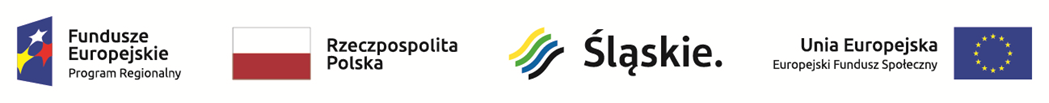 Załącznik nr 1  ..................................., dnia..................………………………………………..............................................................        nazwa Zleceniobiorcy i adres Nr tel. …. …………………………………….….E-mail……………………………………………..NIP: ……………………………………………….REGON...............................................................			                         SP ZOZ „REPTY”					Górnośląskie Centrum Rehabilitacji im. gen. J. Ziętka					ul. Śniadeckiego 1				  	42 – 604 Tarnowskie GóryOFERTAOdpowiadając na zaproszenie do złożenia oferty na zadanie pn.:Zarządzanie projektem współfinansowanym ze środków Regionalnego Programu Operacyjnego Województwa Śląskiego na lata 2014 -2020 pn.: „Dobra ergonomia pracy = Przyjazny Pracodawca!” ( na podstawie art. 4 pkt. 8 ustawy Prawo zamówień publicznych)Oferujemy świadczenie usługi zarządzania projektem pn.: „Dobra ergonomia pracy = Przyjazny Pracodawca!”, zgodnie z wymogami opisu przedmiotu zamówienia, za kwotę ryczałtową w wysokości:       Cena netto : ……………………………………………………….…………..PLN	Podatek VAT : ………%………………………………………………………PLN  	Cena brutto: …………………………………………………………………...PLNOświadczamy, że w cenie oferty zostały uwzględnione wszystkie koszty wykonania zamówienia                    i realizacji przyszłego świadczenia umownego jakie poniesie  Zleceniodawca w przypadku wyboru niniejszej oferty. Oświadczamy, iż wszystkie informacje i dokumenty zamieszczone w naszej ofercie i załącznikach do oferty opisują stan prawny i faktyczny aktualny na dzień otwarcia ofert.Oświadczamy, że zawarte w „zaproszeniu do złożenia oferty” warunki umowy akceptujemy                       i zobowiązujemy się w przypadku przyjęcia naszej propozycji do zawarcia umowy na ww. warunkach.Oświadczamy, iż zamierzam / nie zamierzam (*) skorzystać z możliwości przesłania ustrukturyzowanej faktury elektronicznej wystawianej w ramach realizacji zamówienia publicznego w rozumieniu postanowień ustawy z dnia 9 listopada 2018 r. o elektronicznym fakturowaniu w zamówieniach publicznych, koncesjach na roboty budowlane lub usługi oraz partnerstwie publiczno-prywatnym (Dz. U. z 2020r. poz. 1666).  (*) niepotrzebne skreślićZleceniobiorca przyjmuje do wiadomości, iż Zleceniodawca  przy zapłacie wynagrodzenia  będzie stosował mechanizm podzielonej płatności, o którym mowa w art. 108a ust. 1 ustawy z dnia 11  marca 2004 r. o podatku od towarów i usług (t. j. Dz. U. z 2020r. poz. 106 ze zm.).Oświadczam, że wypełniłem obowiązki informacyjne przewidziane w art. 13 lub art. 14 RODO wobec  osób fizycznych, od których dane osobowe bezpośrednio lub pośrednio pozyskałem w celu ubiegania się o udzielenie zamówienia publicznego w niniejszym postępowaniu.*)       *)  W przypadku gdy Zleceniobiorca nie przekazuje danych osobowych innych niż bezpośrednio jego dotyczących lub zachodzi wyłączenie stosowania obowiązku informacyjnego, stosownie do art. 13 ust. 4 lub art. 14 ust. 5 RODO  treści oświadczenia Zleceniobiorca nie składa (można dokonać usunięcia  treści oświadczenia np. przez jego wykreślenie, przekreślenie ).Administratorem danych osobowych podanych ze strony Zleceniobiorcy  jest:…………………….………Osoba do kontaktu w sprawie przetwarzania danych osobowych: ……………………………….…………Osoba/y upoważnione do kontaktów w Zleceniodawcą: ………………………………………………….……………....................................................................................tel………………………………………..  e-mail: ……………………………………………………………………………………………………….Osoba/y upoważnione do zawarcia w imieniu Zleceniobiorcy umowy:-   …………………………………………………….…, podstawa umocowania …………………………....     - …………………………………………….………….., podstawa umocowania …………………………… Nr konta Zleceniobiorcy, na które należy dokonywać zapłaty …………………………………………… Załącznikami do oferty są dokumenty i załączniki wymienione w ust. 5 zaproszenia.                            …………………………………………                                                                                                 (podpis osoby/osób upoważnionych do składania oświadczeń woli w imieniu Zleceniobiorcy z uwzględnieniem zasady  reprezentacji )                 Załącznik nr  2WYKAZ Przystępując do postępowania w sprawie udzielenia zamówienia publicznego                                                          pn.: Zarządzanie projektem współfinansowanym ze środków Regionalnego Programu Operacyjnego Województwa Śląskiego na lata 2014 -2020 pn.: „Dobra ergonomia pracy = Przyjazny Pracodawca!”przedkładamy wykaz usług, w zakresie niezbędnym do wykazania spełniania warunku opisanego przez Zleceniodawcę w pkt  3.1. zaproszenia W załączeniu składamy dowody potwierdzające, że wykazane powyżej usługi zostały wykonane należycie (referencje, inne dokumenty).…………….……. dnia …………………. r.                              …………………………………………(miejscowość)                                                                          (podpis osoby/osób upoważnionych do składania oświadczeń woli w imieniu Zleceniobiorcy z uwzględnieniem zasady  reprezentacji )                 Lp.Nazwa i adres podmiotu, który wykonał usługęNazwa i adres Beneficjenta projektuNazwa projektu, opis realizowanej usługi Okres realizacji projektu 1.2.3.